Publicado en Madrid el 22/09/2022 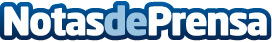 Atención, gamers: credenciales y tarjetas de crédito, en el punto de miraEn el primer semestre de 2022, los expertos de Kaspersky detectaron un aumento de la actividad de los ciberdelincuentes que se aprovechan de los datos de los gamers. El número de usuarios atacados por software malicioso, que recopila datos sensibles y se propaga bajo la apariencia de algunos de los juegos más populares, aumentó un 13% en comparación con la primera mitad de 2021Datos de contacto:Mónica Iglesias690196537Nota de prensa publicada en: https://www.notasdeprensa.es/atencion-gamers-credenciales-y-tarjetas-de Categorias: Nacional Juegos Software Ciberseguridad Gaming http://www.notasdeprensa.es